СПОРТ В ЧУВАШИИЧувашия внесла заметный вклад в развитие российского и международного спортивного движения.С 1952 года на Олимпийских играх участвовали более 40 уроженцев Чувашии. Ими завоеваны 5 золотых, 1 серебряная и 6 бронзовых медалей. Имена наших знаменитых олимпийцев – легкоатлета  Ардалиона Игнатьева, велосипедистов Валерия Ярды и Ирины Калентьевой, лыжника Владимира Воронкова, скороходов Елены Николаевой, Олимпиады Ивановой,  Владимира Андреева, марафонок Валентины Егоровой и Татьяны Петровой – Архиповой известны всему миру. Сегодня республика занимает лидирующие позиции по многим показателям развития физической культуры и спорта. Подтверждением тому является то, что по итогам 2013 года Чувашии впервые вручена национальная премия Правительства России в области физической культуры и спорта в номинации «Регион России», а по итогам 2012 года  республика заняла второе место во Всероссийском смотре-конкурсе на лучшую организацию физкультурно-спортивной работы среди субъектов Российской Федерации.За последние годы в Чувашии наметилась положительная тенденция в развитии физической культуры и спорта. В первую очередь это связано с улучшением материально-технической, нормативно-правовой, организационной, научно-образовательной и пропагандистской баз физкультурно-спортивного движения.За 2005-2012 годы в республике на условиях софинансирования из федерального, республиканского и муниципальных бюджетов построены более 50 новых объектов спортивной инфраструктуры, самые крупные из них – Ледовый дворец в Чебоксарах с тренировочным и основным катками на 7,5 тысяч посадочных мест, конно-спортивный комплекс в Новочебоксарске.   Во всех городах и районных центрах республики построены современные физкультурно-спортивные комплексы. Ведется строительство региональных центров олимпийской подготовки по велоспорту- маунтинбайку, лыжным гонкам и биатлону и других спортивных объектов. На территории республики функционируют 53 спортивные школы, 2 училища олимпийского резерва, Центр спортивной подготовки сборных команд Чувашии. Работа в них направлена на оздоровление подрастающего поколения, формирование здорового образа жизни, подготовку спортивного резерва в сборные команды Чувашии и России.Сегодня 35,9% населения, или каждый третий житель Чувашии ведет активный и здоровый образ жизни. В соответствии со «Стратегией развития физической культуры и спорта в Российской Федерации на период до 2020 года» и Государственной программой Российской Федерации «Развитие физической культуры и спорта» доля населения, систематически занимающегося физической культурой и спортом, к 2020 году должна достигнуть 40%, а среди обучающихся – 80%.Спорт всегда был и остается реальной движущей силой всей нашей страны и регионов. В 2013 году спортсмены Чувашии участвовали во всех крупных международных соревнованиях. Семь спортсменов выступили на XXVII Всемирной летней Универсиаде в г. Казань. Они внесли в копилку сборной страны 2 – золотые, 4 - серебряные, 3 – бронзовые медали. На XXII летних Судлимпийских играх (август, г.София, Болгария) в составе сборной команды России приняли  участие 4 спортсмена и сумели завоевать 2 серебряные и 2 бронзовые медали. На чемпионате мира по легкой атлетике в Москве в составе сборной команды Российской Федерации  приняли участие 6 спортсменов. На 22-х зимних Олимпийских играх в Сочи в составе сборной команды России по фристайлу выступала представительница Чувашии Елена Муратова.Развитие спортивной инфраструктуры сделало Чувашию привлекательной для проведения российских и международных соревнований. Ежегодно в республике проводится более 1700 спортивно-массовых мероприятий. В 2013 году Чебоксары впервые принимали чемпионат Европы и Кубок мира по парашютному спорту. Новым стимулом для развития физкультурно-спортивного движения стала подготовка к командному чемпионату Европы по легкой атлетике 2015 года, Кубкам мира по спортивной ходьбе 2016 и 2018 гг. в Чебоксарах.Белов Владимир Анатольевич 
(09.11.1953)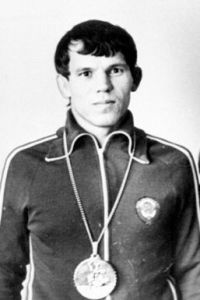 Спортсмен, мастер спорта (1976), заслуженный работник физической культуры и спорта Чувашской АССР (1983).Родился в д. Апнеры (Упнер) Вурнарского района Чувашской Республики.В. Белов – мастер спорта международного класса (1978), призер чемпионата (1977) и чемпион России (1978, 1979, 1982), чемпион мира по борьбе самбо, шестикратный обладатель Кубка СССР (1977, 1979, 1981-1984), победитель 8-й Спартакиады народов СССР (1983), серебряный призер чемпионата мира (1982). Является воспитанником ДЮСШ ПО «Химпром». Окончил Чувашский государственный сельскохозяйственный институт (ныне академия).Бурлакова (Шамакова) Надежда Валентиновна 
(17.02.1959)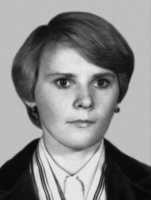 Спортсменка, мастер спорта (1978) и мастер спорта СССР международного класса (1979) по лыжному спорту.Родилась в пос. Табашино Оршанского района Республики Марий Эл.Н. Бурлакова – победительница первенства Чувашии, СССР в лыжной эстафете 4х5 км и призер первенства мира на 5 км среди юниорок в составе команды Чувашии, призер чемпионатов в эстафете 4х5 км в составе женской команды Центрального совета добровольного спортивного общества «Труд» в лыжной гонке на 10 км и на 5 км, участница XIV зимних Олимпийских игр (1984). Воспитанница Новочебоксарской ДЮСШ № 1. В 1986 г. окончила Московский институт физической культуры и спорта.Иванова Олимпиада Владимировна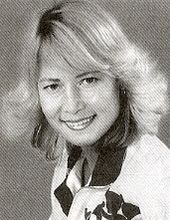 (26.08.1970)Родилась в д. Мунсют Цивильского района Чувашской Республики.Мастер спорта (1984) и мастер спорта СССР международного класса (1987) по легкой атлетике, заслуженный мастер спорта России (2001). Чемпионка и рекордсменка Чувашии, чемпионка (2004) и победительница Кубков России и Европы (1996, 2000, 2001, 2002) по спортивной ходьбе на 20 км, победительница (1987), серебряный призер Кубка мира (2002), победительница Кубка мира (2006) в командном зачете в составе жен. команды России, серебряный призер Кубков мира (1997, 2006), рекордсменка и чемпионка мира (2001, 2005), серебряный призер 28-х летних Олимпийских игр (2004) по спортивной ходьбе на 20 км. Воспитанница Чебоксарской школы высшего спортивного мастерства им. А. Игнатьева. Окончила факультет физического воспитания Чувашского государственного педагогического института (1991), Чебоксарский институт туризма и сервиса Санкт-Петербургского государственного инженерно-экономического университета (2004) и Российский государственный университет физической культуры, спорта и туризма (2009). В 2009-2010 гг. работала заведующей кафедрой физкультуры Чебоксарского кооперативного института Российского университета кооперации, с 2011 г. тренер-преподаватель Чебоксарского среднего специального училища олимпийского резерва, Новочебоксарского среднего специального училища олимпийского резерва.Награждена медалями орденов «За заслуги перед Отечеством» 2-й степени (2004), «За заслуги перед Чувашской Республикой» (2010). Почетный гражданин г. Новочебоксарск (2002).Лаптев Валерий Янович 
(17.10.1959)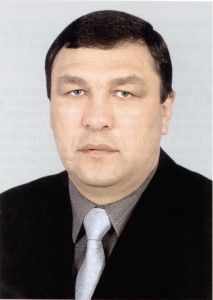 Спортсмен, мастер спорта (1978), заслуженный мастер спорта СССР (1991), заслуженный работник физической культуры и спорта Чувашской АССР (1982), судья международной категории по боксу (2000).Родился в д. Стрелецкая (Стрелецки) Ядринского района Чувашской Республики.В. Лаптев – мастер спорта международного класса, заслуженный мастер спорта СССР по боксу. Победитель Кубка мира (1983), чемпион Европы (1983), СССР, победитель 8-й Спартакиады народов СССР (1983). Провел 199 боев, одержал 182 победы. Тренеры – М. Степанов и В. Ведерников. Окончил Чувашский государственный сельскохозяйственный институт. Ныне – президент Федерации бокса Чувашской Республики, президент боксерского клуба «Динамо».Награжден медалью ордена «За заслуги перед Чувашской Республикой». Николаева   Елена   Николаевна 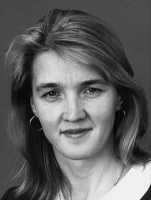 (01.02.1966)Спортсменка, заслуженный мастер спорта СССР по легкой атлетике (1992), серебряный призер XXV (1992) и чемпионка XXVI Олимпийских игр (1996), чемпионка СССР и России (1988, 1992, 1995, 1996), чемпионка мира (2003), рекордсменка Европы и мира, победительница V Кубка Европы 2003 г. в г. Чебоксары по спортивной ходьбе на 20 км и Кубка мира 2004 г., заслуженный работник физической культуры и спорта Чувашской Республики (1992), Почетный гражданин города Чебоксары (1997).Родилась в д. Акшики (Акшик) Мариинско-Посадского района Чувашской Республики.Е. Николаева после окончания Октябрьской средней школы Мариинско-Посадского района поступила учиться в Чувашскую сельскохозяйственную академию, где с первых дней стала заниматься в секции легкой атлетики спортивной ходьбой, и уже на I-ом курсе ей было присвоено звание мастера спорта СССР, что открыло дорогу в сборную команду страны среди юных спортсменов. В 1986 г. ею был выполнен норматив мастера спорта международного класса и установлен рекорд СССР в спортивной ходьбе на 10 км. В 1992 г. на ХХVI летних Олимпийских играх в г. Барселоне (Испания) завоевала серебряную медаль. В 1994 г. стала чемпионом мира по спортивной ходьбе в закрытом помещении. В 1995 г. заняла II место на Кубке мира в г. Пекин (Китай). В 1996 г. на чемпионате России установила рекорд мира в ходьбе на 10 км. На ХХV летних Олимпийских играх в г. Атланта (США) стала чемпионом.1986-1991 гг. – инструктор Комитета по физической культуре и спорту при Совете Министров Чувашской АССР. 1991-2005 гг. – спортсмен-инструктор сборной команды СССР, России по легкой атлетике (г. Москва). С марта 2006 г. по декабрь 2008 г. – тренер-преподаватель по легкой атлетике Новочебоксарского среднего специального училища олимпийского резерва. С января 2009 г. по настоящее время – тренер-преподаватель по легкой атлетике Чебоксарского среднего специального училища олимпийского резерва. Депутат Государственного Совета Чувашской Республики третьего, четвертого созывов. Член Комитета Государственного Совета Чувашской Республики по государственному строительству и местному самоуправлению; член Комитета по социальной политике, здравоохранению, физической культуре и спорту. Член политсовета Чувашского регионального отделения Всероссийской политической партии «Единая Россия».Её именем названа Октябрьская ДЮСШ Мариинско-Посадского района Чувашской Республики.Награждена орденом Почета, медалью ордена «За заслуги перед Отечеством» II степени, орденом «За заслуги перед Чувашской Республикой» (2007), медалью «За отличие в военной службе» III степени, Почетной грамотой Чувашской Республики, Почетной грамотой Государственного Совета Чувашской Республики. Тимофеева Маргарита Ивановна 
(01.05.1949)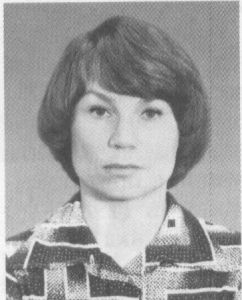 Спортсменка, мастер спорта СССР международного класса по акробатике (1973), заслуженный работник физической культуры и спорта Чувашской АССР.Родилась в г. Казань (Хусан) Республики Татарстан.М. Тимофеева – чемпионка Чувашии, пятикратный призер чемпионатов России, призер Кубка СССР, чемпионка СССР по акробатике в смешанной паре. Воспитанница Казанской ДЮСШ. Окончила Волгоградский институт физической культуры. Работает тренером Чебоксарской специализированной ДЮСШ олимпийского резерва по спортивной гимнастике.